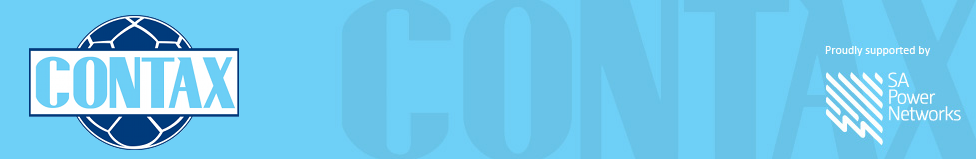 COACHING APPLICATION FOR WINTER SEASON 2021Coaching appointments for Season 2021 will be reviewed and finalised in the near future.  If you are interested in Coaching in Season 2021 please complete the details below and forward to:Coaching Development & Selection PanelAttention:  Leanne EichlerEmail:  secretary@contax.net.au NO LATER THAN 11 JANUARY 2021NAME 	ADDRESS 		 POSTCODE 	PHONE 	 (H) 	 (W) 	 (M) EMAIL 	CURRENT COACHING ACCREDITATION & YEAR OBTAINED	None  /  Foundation  /  Development  /  Intermediate  /  Advanced  /  EliteAre you willing to undertake Coaching Accreditation in 2021?   Yes / NoTEAM COACHED WINTER 2020 	COACHING EXPERIENCE 	Please indicate which team you are interested in Coaching 
(in order of preference – please ensure you provide 3 preferences)1st Preference 	2nd Preference 	3rd Preference 	DO YOU HAVE DAUGHTER(S) TRIALLING IN THE FOLLOWING AGE GROUPS?Sub Primary  /  Primary  /  Sub Junior  /  Junior  /  Intermediate  /  Senior